Mittelschule bei der HofmühleWestendstraße 2987439 KemptenTel.: 0831 5401101Fax: 0831 5401122E- Mail: verwaltung@msbdh-ke.deHomepage: www.msbdh-ke.deMittelschule bei der HofmühleWestendstraße 2987439 KemptenTel.: 0831 5401101Fax: 0831 5401122E- Mail: verwaltung@msbdh-ke.deHomepage: www.msbdh-ke.de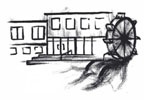 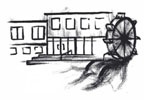 BeitrittserklärungFördervereinMittelschule bei der HofmühleBeitrittserklärungFördervereinMittelschule bei der HofmühleBeitrittserklärungFördervereinMittelschule bei der HofmühleBeitrittserklärungFördervereinMittelschule bei der HofmühleMitgliedsnummer  bitte nicht ausfüllenVorname, NachnameGeburtsdatumGeburtsdatumTelefonStraße, HausnummerStraße, HausnummerPLZ, OrtPLZ, OrtHiermit erkläre ich meinen Beitritt zum Förderverein Mittelschule bei der Hofmühle e. V.. Meine Mitgliedschaft soll auf unbestimmte Zeit gelten. Diese kann jeweils zum Geschäftsjahresende (31.07.) gekündigt werden.Bitte setzen Sie Ihren persönlichen Mitgliedsbeitrag selbst fest. Er sollte jedoch 24 € pro Jahr nicht unterschreiten.Hiermit erkläre ich meinen Beitritt zum Förderverein Mittelschule bei der Hofmühle e. V.. Meine Mitgliedschaft soll auf unbestimmte Zeit gelten. Diese kann jeweils zum Geschäftsjahresende (31.07.) gekündigt werden.Bitte setzen Sie Ihren persönlichen Mitgliedsbeitrag selbst fest. Er sollte jedoch 24 € pro Jahr nicht unterschreiten.Hiermit erkläre ich meinen Beitritt zum Förderverein Mittelschule bei der Hofmühle e. V.. Meine Mitgliedschaft soll auf unbestimmte Zeit gelten. Diese kann jeweils zum Geschäftsjahresende (31.07.) gekündigt werden.Bitte setzen Sie Ihren persönlichen Mitgliedsbeitrag selbst fest. Er sollte jedoch 24 € pro Jahr nicht unterschreiten.Hiermit erkläre ich meinen Beitritt zum Förderverein Mittelschule bei der Hofmühle e. V.. Meine Mitgliedschaft soll auf unbestimmte Zeit gelten. Diese kann jeweils zum Geschäftsjahresende (31.07.) gekündigt werden.Bitte setzen Sie Ihren persönlichen Mitgliedsbeitrag selbst fest. Er sollte jedoch 24 € pro Jahr nicht unterschreiten.Mein Beitrag:       € jährlichMein Beitrag:       € jährlichMein Beitrag:       € jährlichMein Beitrag:       € jährlichOrt, DatumOrt, DatumUnterschriftUnterschriftEinzugsermächtigung(SEPA-Lastschrift-Mandat)Zahlungsart: Wiederkehrende ZahlungEinzugsermächtigung(SEPA-Lastschrift-Mandat)Zahlungsart: Wiederkehrende ZahlungHiermit ermächtige ich den Förderverein der Mittelschule bei der Hofmühle e. V., meinen Mitgliedsbeitrag widerruflich zu Lasten meines KontosHiermit ermächtige ich den Förderverein der Mittelschule bei der Hofmühle e. V., meinen Mitgliedsbeitrag widerruflich zu Lasten meines KontosIBAN-Nr.BICInstitutKontoinhabermit Lastschrift einzuziehen.mit Lastschrift einzuziehen.Ort, DatumUnterschrift des KontoinhabersFörderverein der Mittelschule bei der Hofmühle e. V.Westendstraße 2987439 KemptenSteuernummer: 127/108/32720Bankverbindung:Raiffeisenbank Kempten-Oberallgäu eGIBAN: DE58 7336 9920 0000 8625 68BIC: GENODEF1SFO